Отчет о проведении Урока Мужества и патриотизма в МКОУ «Аверьяновская СОШ»на тему: «Дети войны».22 сентября в МКОУ «Аверьяновская СОШ» прошел Урок мужества в 7 «в» классе, на тему: «Дети войны».    В ходе проведения урока мужества, была показана презентация учителем истории Габибуллаевой Джамият Абдулбасировной, она рассказала об исторических событиях Второй Мировой войны. На уроке были затронуты актуальные темы по воспитанию чувства патриотизма и гордости за свое Отечество у подрастающего поколения.Учащиеся читали стихи и почтили память детей, защищавших Отечество, которые ценой своей жизни сберегли Родину, и выразили благодарность и уважение к воинской доблести и славе.Учащиеся много узнали о солдатах-героях, пионерах-героях Вов, об их подвигах, о городах героях, а в этот день они узнали о том, как было тяжело детям в военное время. Кроме того дети подготовили сообщения в красиво оформленных листах с фотографиями детей-героев  Великой Отечественной войны.Без памяти о прошлом ни у одного народа не может быть и будущего. Горечь и скорбь до сих пор живут в сердцах многих наших граждан, пытающихся выяснить судьбу своих близких, пропавших без вести в Великую Отечественную войну. Низкий поклон всем, вынесшим на своих плечах тяготы и лишения военного лихолетья, превозмогавшим боль, кровь и смерть. Низкий поклон и благодарность потомков всем, кто поднял страну из руин, кто всей своей жизнью показал, каким должно быть поколение Победителей.А в конце урока подвели итог и поняли, что нам нельзя забывать сколько людей погибло во имя того, чтобы наша жизнь была мирной и счастливой.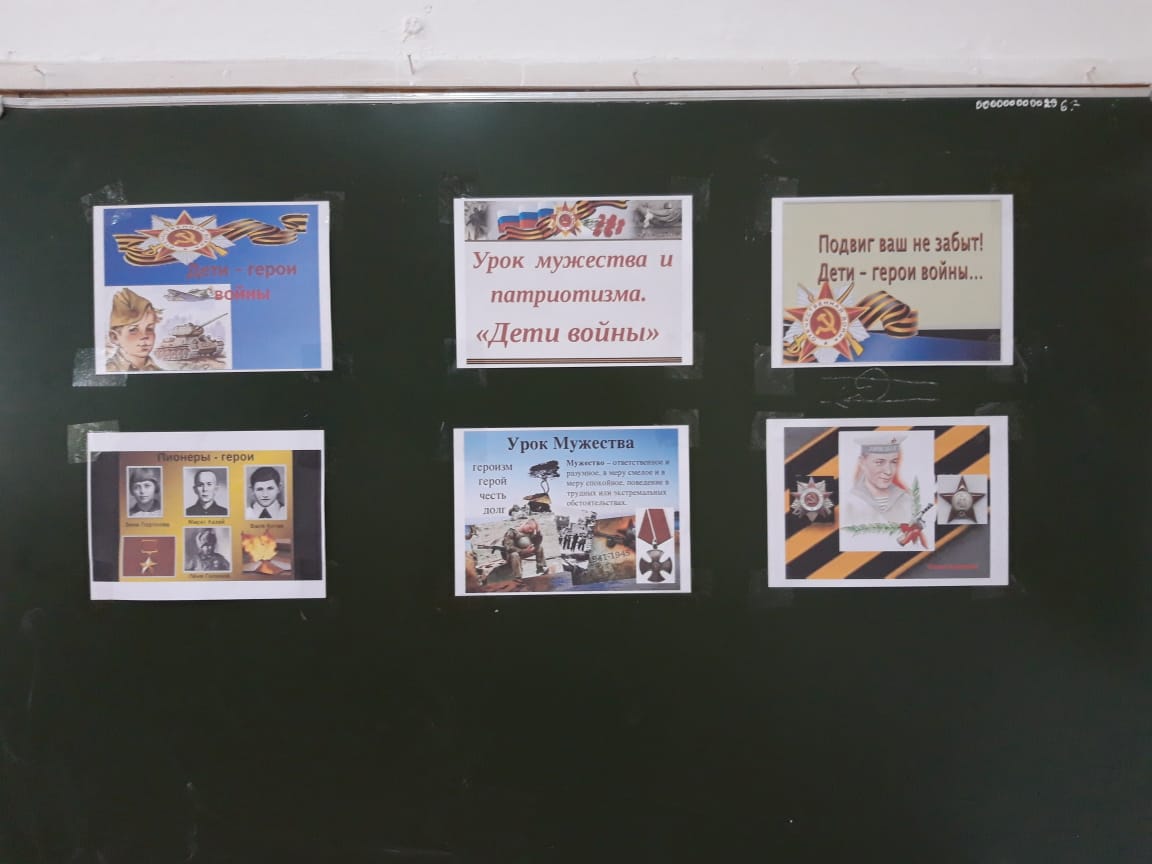 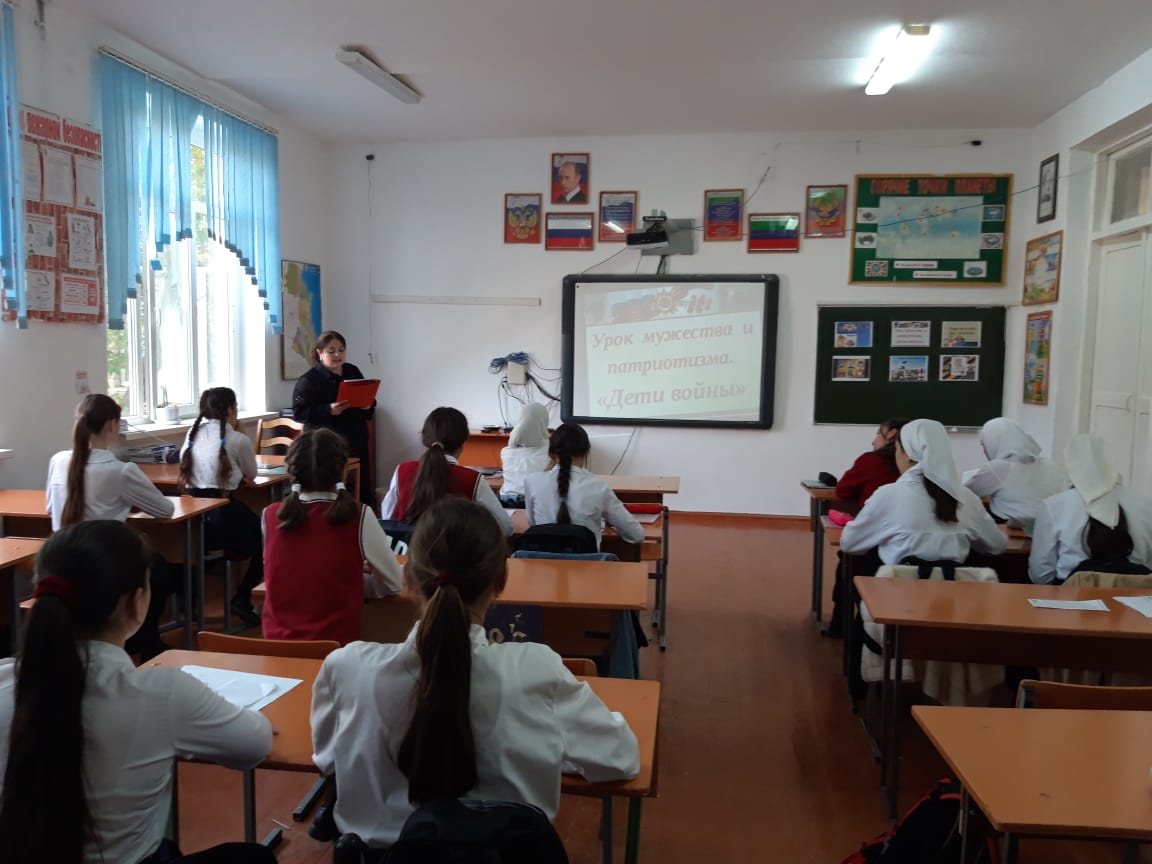 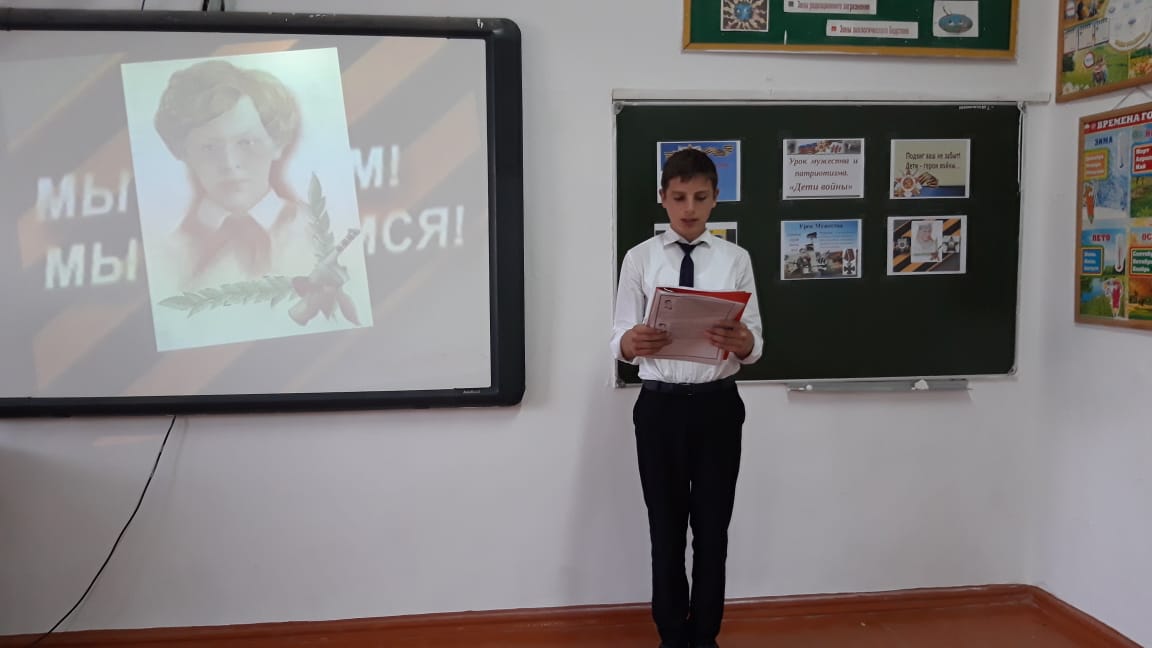 